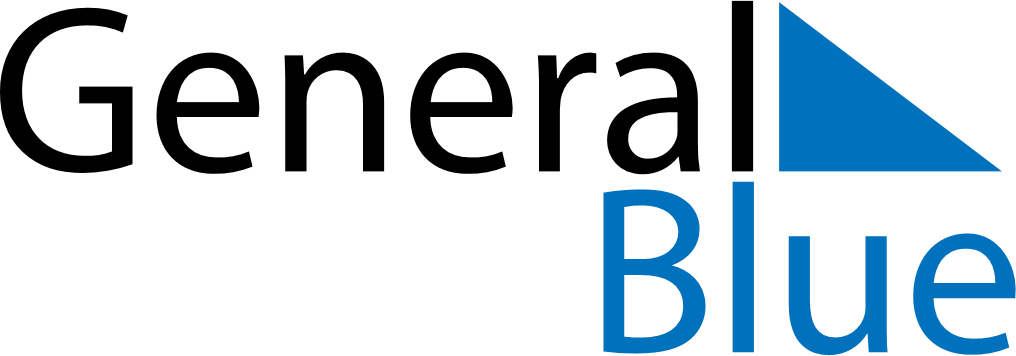 May 2024May 2024May 2024May 2024May 2024May 2024Koscian, Greater Poland, PolandKoscian, Greater Poland, PolandKoscian, Greater Poland, PolandKoscian, Greater Poland, PolandKoscian, Greater Poland, PolandKoscian, Greater Poland, PolandSunday Monday Tuesday Wednesday Thursday Friday Saturday 1 2 3 4 Sunrise: 5:23 AM Sunset: 8:17 PM Daylight: 14 hours and 54 minutes. Sunrise: 5:21 AM Sunset: 8:19 PM Daylight: 14 hours and 58 minutes. Sunrise: 5:19 AM Sunset: 8:21 PM Daylight: 15 hours and 2 minutes. Sunrise: 5:17 AM Sunset: 8:23 PM Daylight: 15 hours and 5 minutes. 5 6 7 8 9 10 11 Sunrise: 5:15 AM Sunset: 8:24 PM Daylight: 15 hours and 9 minutes. Sunrise: 5:13 AM Sunset: 8:26 PM Daylight: 15 hours and 12 minutes. Sunrise: 5:11 AM Sunset: 8:27 PM Daylight: 15 hours and 15 minutes. Sunrise: 5:10 AM Sunset: 8:29 PM Daylight: 15 hours and 19 minutes. Sunrise: 5:08 AM Sunset: 8:31 PM Daylight: 15 hours and 22 minutes. Sunrise: 5:06 AM Sunset: 8:32 PM Daylight: 15 hours and 26 minutes. Sunrise: 5:05 AM Sunset: 8:34 PM Daylight: 15 hours and 29 minutes. 12 13 14 15 16 17 18 Sunrise: 5:03 AM Sunset: 8:36 PM Daylight: 15 hours and 32 minutes. Sunrise: 5:01 AM Sunset: 8:37 PM Daylight: 15 hours and 35 minutes. Sunrise: 5:00 AM Sunset: 8:39 PM Daylight: 15 hours and 38 minutes. Sunrise: 4:58 AM Sunset: 8:40 PM Daylight: 15 hours and 41 minutes. Sunrise: 4:57 AM Sunset: 8:42 PM Daylight: 15 hours and 44 minutes. Sunrise: 4:55 AM Sunset: 8:43 PM Daylight: 15 hours and 47 minutes. Sunrise: 4:54 AM Sunset: 8:45 PM Daylight: 15 hours and 50 minutes. 19 20 21 22 23 24 25 Sunrise: 4:53 AM Sunset: 8:46 PM Daylight: 15 hours and 53 minutes. Sunrise: 4:51 AM Sunset: 8:48 PM Daylight: 15 hours and 56 minutes. Sunrise: 4:50 AM Sunset: 8:49 PM Daylight: 15 hours and 59 minutes. Sunrise: 4:49 AM Sunset: 8:51 PM Daylight: 16 hours and 2 minutes. Sunrise: 4:47 AM Sunset: 8:52 PM Daylight: 16 hours and 4 minutes. Sunrise: 4:46 AM Sunset: 8:53 PM Daylight: 16 hours and 7 minutes. Sunrise: 4:45 AM Sunset: 8:55 PM Daylight: 16 hours and 9 minutes. 26 27 28 29 30 31 Sunrise: 4:44 AM Sunset: 8:56 PM Daylight: 16 hours and 12 minutes. Sunrise: 4:43 AM Sunset: 8:57 PM Daylight: 16 hours and 14 minutes. Sunrise: 4:42 AM Sunset: 8:59 PM Daylight: 16 hours and 16 minutes. Sunrise: 4:41 AM Sunset: 9:00 PM Daylight: 16 hours and 18 minutes. Sunrise: 4:40 AM Sunset: 9:01 PM Daylight: 16 hours and 21 minutes. Sunrise: 4:39 AM Sunset: 9:02 PM Daylight: 16 hours and 23 minutes. 